                 Camberley Bowling Club Recruitment Process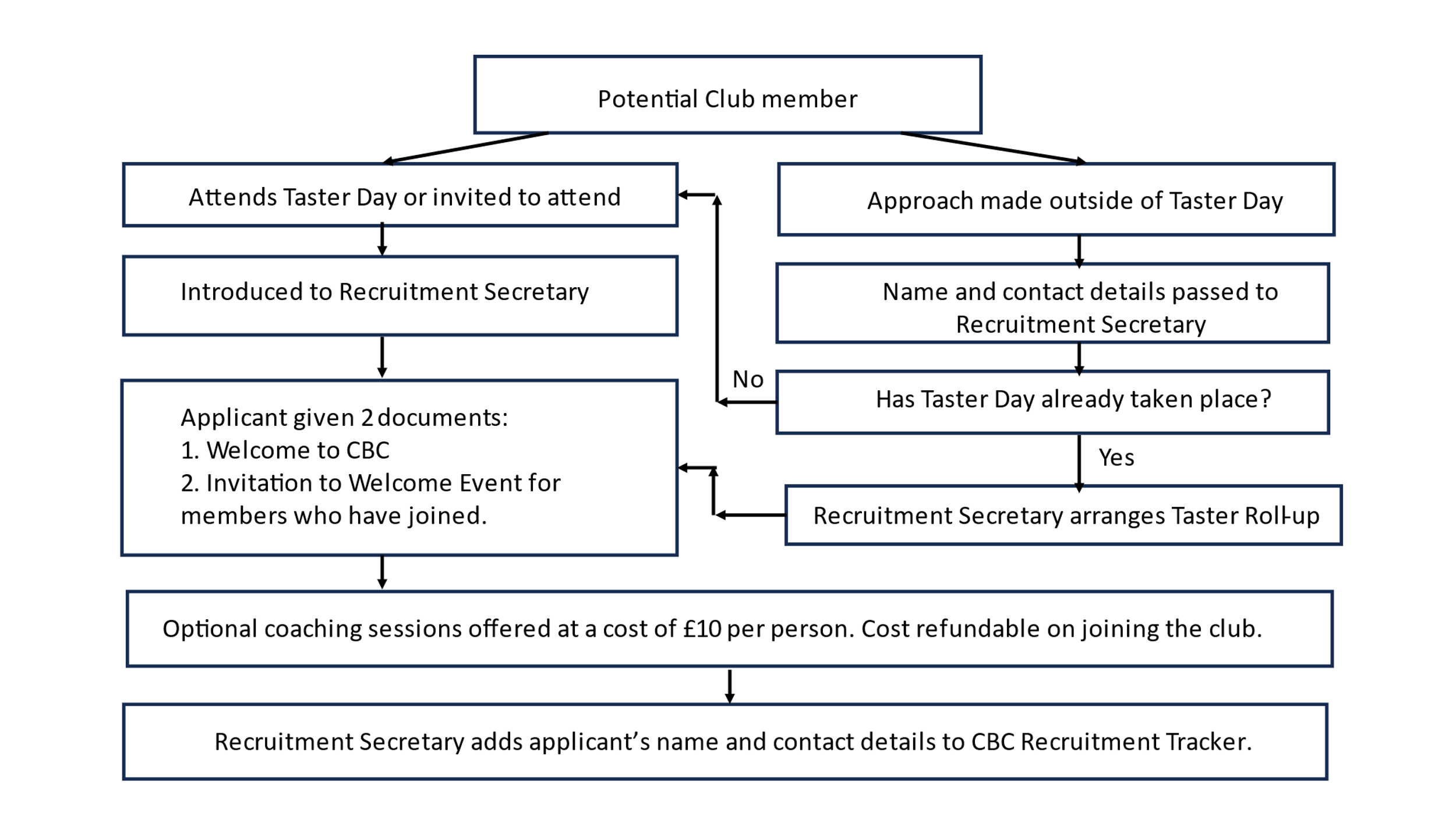 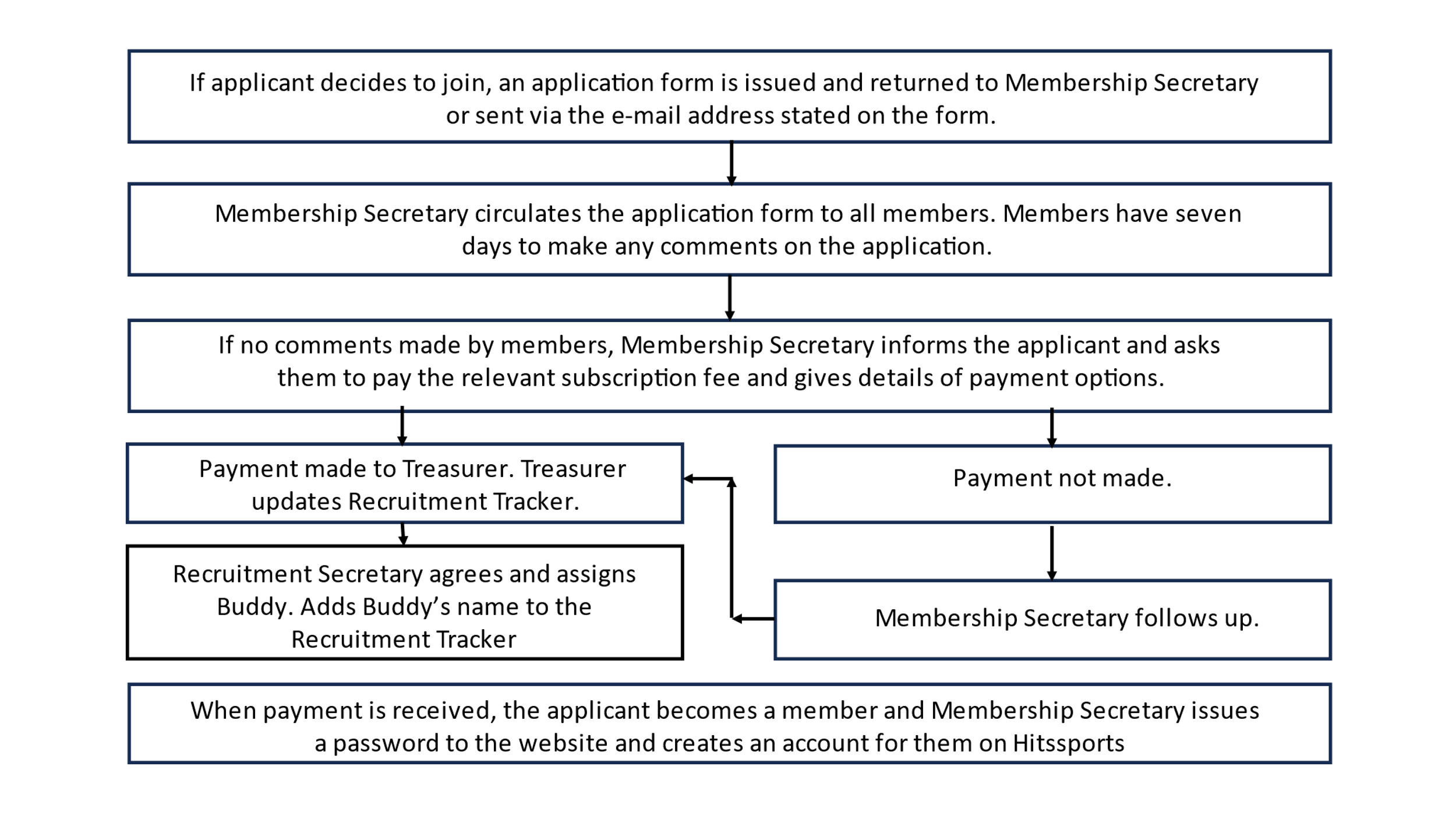 